Приложение № 16к Положению о составлении, администрировании,распределении и обновлении списков избирателейОбразец удостоверения на право голосования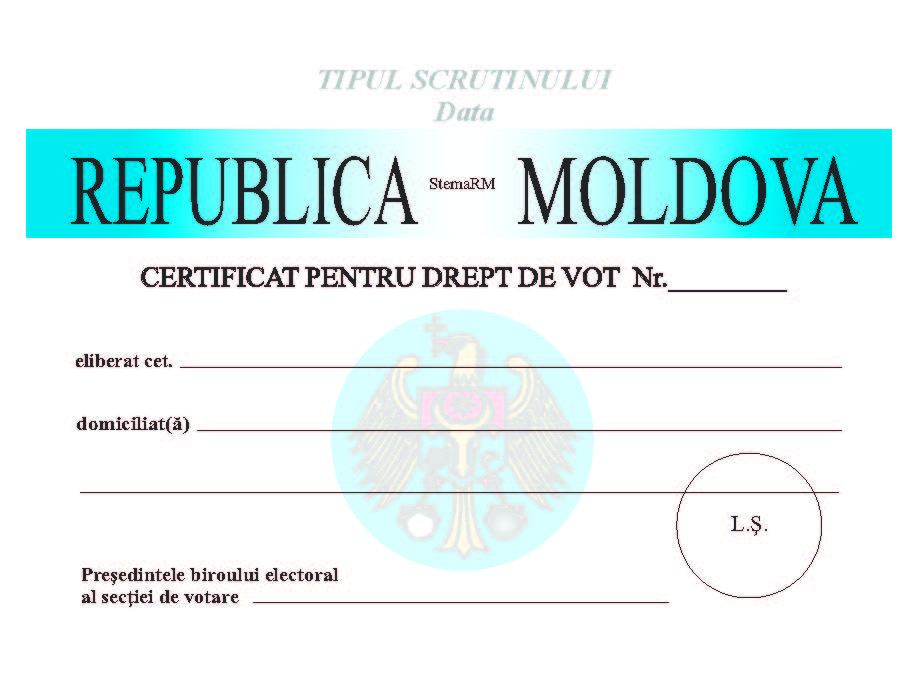 